ПРАВИТЕЛЬСТВО ЛЕНИНГРАДСКОЙ ОБЛАСТИПОСТАНОВЛЕНИЕот 23 января 2023 г. N 49ОБ УТВЕРЖДЕНИИ ПОРЯДКА ПРЕДОТВРАЩЕНИЯ ПРИЧИНЕНИЯ ЖИВОТНЫМИБЕЗ ВЛАДЕЛЬЦЕВ ВРЕДА ЖИЗНИ ИЛИ ЗДОРОВЬЮ ГРАЖДАННА ТЕРРИТОРИИ ЛЕНИНГРАДСКОЙ ОБЛАСТИВ соответствии с пунктом 2.1 части 1 статьи 7 Федерального закона от 27 декабря 2018 года N 498-ФЗ "Об ответственном обращении с животными и о внесении изменений в отдельные законодательные акты Российской Федерации", пунктом 2-1 части 2 статьи 2 областного закона от 23 декабря 2019 года N 109-оз "Об обращении с животными без владельцев на территории Ленинградской области" Правительство Ленинградской области постановляет:1. Утвердить прилагаемый Порядок предотвращения причинения животными без владельцев вреда жизни или здоровью граждан на территории Ленинградской области.2. Контроль за исполнением постановления возложить на заместителя Председателя Правительства Ленинградской области - председателя комитета по агропромышленному и рыбохозяйственному комплексу.3. Настоящее постановление вступает в силу с 1 марта 2023 года.ГубернаторЛенинградской областиА.ДрозденкоУТВЕРЖДЕНпостановлением ПравительстваЛенинградской областиот 23.01.2023 N 49(приложение)ПОРЯДОКПРЕДОТВРАЩЕНИЯ ПРИЧИНЕНИЯ ЖИВОТНЫМИ БЕЗ ВЛАДЕЛЬЦЕВВРЕДА ЖИЗНИ ИЛИ ЗДОРОВЬЮ ГРАЖДАН НА ТЕРРИТОРИИЛЕНИНГРАДСКОЙ ОБЛАСТИ1. Общие положения1.1. Настоящий Порядок устанавливает цели, условия и меры, направленные на предупреждение и предотвращение причинения животными без владельцев вреда жизни или здоровью граждан на территории Ленинградской области.1.2. Понятия, используемые в настоящем Порядке, применяются в значениях, определенных Федеральным законом от 27 декабря 2018 года N 498-ФЗ "Об ответственном обращении с животными и о внесении изменений в отдельные законодательные акты Российской Федерации" (далее - Федеральный закон N 498-ФЗ).1.3. Настоящий Порядок разработан в целях предупреждения и предотвращения животными без владельцев вреда, причиненного жизни или здоровью граждан, распространения заразных болезней, общих для человека и животных, которые могут возникнуть при контакте с животными без владельцев на территории Ленинградской области.1.4. Деятельность по проведению профилактических мероприятий, созданию условий для снижения риска причинения животными без владельцев вреда жизни или здоровью граждан осуществляется:Управлением ветеринарии Ленинградской области (далее - Управление);органами местного самоуправления муниципальных образований Ленинградской области, наделенными отдельным государственным полномочием Ленинградской области по организации мероприятий при осуществлении деятельности по обращению с животными без владельцев на территории Ленинградской области (далее - органы местного самоуправления);юридическими лицами или индивидуальными предпринимателями, определенными в соответствии с законодательством Российской Федерации о контрактной системе в сфере закупок товаров, работ, услуг для обеспечения государственных и муниципальных нужд и осуществляющими деятельность на территории Ленинградской области (далее - организации, осуществляющие отлов животных без владельцев);владельцами приютов для животных без владельцев и уполномоченными ими лицами.1.5. При предотвращении причинения животными без владельцев вреда жизни или здоровью граждан не допускается нарушение требований по защите животных от жестокого обращения: обращение с животным, которое привело или может привести к гибели, увечью или иному повреждению здоровья животного (включая истязание животного, в том числе голодом, жаждой, побоями, иными действиями), нарушение требований к содержанию животных, установленных Федеральным законом N 498-ФЗ, другими федеральными законами и иными нормативными правовыми актами Российской Федерации.2. Условия причинения животными без владельцев вредажизни или здоровью граждан2.1. Вред жизни или здоровью гражданина может быть причинен животным без владельца как в случае агрессивного поведения (нападения), так и в случае иного контакта.2.2. Фактом причинения животными без владельцев вреда жизни или здоровью граждан является получение травм, повлекших:смерть гражданина;вред здоровью гражданина различной степени тяжести.2.3. При контакте с животными без владельцев граждане могут получить следующий вред здоровью:укусы, царапины, рваные раны, переломы и другие травмы органов и тканей;заразные болезни, общие для человека и животных.2.4. Животные без владельцев представляют угрозу причинения вреда жизни или здоровью граждан либо способствуют ее возникновению в следующих случаях:а) нахождение животных без владельцев в местах массового пребывания людей, в границах тепловых сетей и мест (площадок) накопления отходов;б) проявление животными без владельцев немотивированной агрессивности в отношении других животных или человека (наличия у животного психического расстройства (заболевания), подозрения на наличие вируса бешенства);в) нахождение животных без владельцев в местах, на которые их возвращать запрещено;г) защита животным без владельца территории и(или) потомства, наличия у животного без владельца испуга, переутомления, истощения, обезвоживания или иного состояния животного, вызванного неблагоприятными условиями (мотивированная агрессивность).3. Меры, направленные на предотвращение, снижение рискапричинения вреда жизни или здоровью граждан,причиненного животными без владельцев3.1. При обращении с животными без владельцев не допускается:а) поведение, направленное на провоцирование животного без владельца на агрессию, жестокое обращение по отношению к животным;б) укрывательство животных без владельцев от органов (организаций), уполномоченных осуществлять мероприятия по обращению с животными без владельцев;в) организация оборудования мест содержания животных без владельца, не являющихся приютами для животных без владельцев;г) прикорм животных без владельцев на территории населенных пунктов;д) контакт с животными без владельцев;е) возврат животных без владельцев в места, на которые запрещено возвращать таких животных.3.2. Граждане и юридические лица вправе обращаться в орган местного самоуправления соответствующего муниципального образования (муниципального района, городского округа) Ленинградской области с заявлениями об отлове животных без владельцев при обнаружении таких животных.3.3. Управление ежеквартально проводит:а) мониторинг по определению количества животных без владельцев (состояния популяции) в соответствии с Порядком проведения мониторинга по определению количества животных без владельцев на территории Ленинградской области, утвержденным постановлением Правительства Ленинградской области;б) расчет показателя напряженности ситуации, связанной с причинением животными без владельцев вреда жизни или здоровью граждан, на основании данных, представленных органами местного самоуправления.Показатель напряженности ситуации, связанной с причинением животными без владельцев вреда жизни или здоровью граждан, определяется по каждому муниципальному району (городскому округу) и рассчитывается по следующей формуле:x = (Ку x 100) / Кн,гдеx - показатель напряженности ситуации (%),Ку - количество случаев причинения вреда жизни или здоровью граждан,Кн - количество граждан, проживающих в муниципальном районе (городском округе).3.4. Органы местного самоуправления:а) ежеквартально с нарастающим итогом, не позднее 5-го числа месяца, следующего за отчетным периодом, направляют в Управление данные о количестве случаев причинения вреда жизни или здоровью граждан животными без владельцев по каждому из фактов, указанных в пункте 2.2 настоящего Порядка, по форме согласно приложению к настоящему Порядку в электронном виде посредством системы электронного документооборота Ленинградской области.Факты причинения вреда жизни или здоровью граждан животными без владельцев устанавливаются исходя из поступающей в органы местного самоуправления информации от граждан и юридических лиц в соответствии с Порядком осуществления деятельности по обращению с животными без владельцев на территории Ленинградской области, утвержденным постановлением Правительства Ленинградской области;б) осуществляют выявление животных без владельцев и организуют проведение мероприятий по отлову животных без владельцев с последующим помещением в приют для животных;в) осуществляют профилактику случаев, указанных в подпунктах "а" - "в" пункта 2.4 настоящего Порядка.3.5. Организации, осуществляющие отлов животных без владельцев:а) осуществляют отлов животных без владельцев с последующим помещением в приют для животных в соответствии с Порядком осуществления деятельности по обращению с животными без владельцев на территории Ленинградской области, утвержденным постановлением Правительства Ленинградской области;б) не должны допускать возврат животных без владельцев в места, на которые запрещается возвращать таких животных, установленные нормативными правовыми актами органов местного самоуправления.3.6. Владельцы приютов для животных без владельцев и уполномоченные ими лица не допускают выпуск животных без владельцев с немотивированной агрессивностью в естественную среду обитания в соответствии с Порядком освидетельствования животных без владельцев на предмет наличия (отсутствия) у них немотивированной агрессивности, утвержденным приказом Управления.Приложениек Порядку...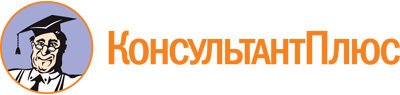 Постановление Правительства Ленинградской области от 23.01.2023 N 49
"Об утверждении Порядка предотвращения причинения животными без владельцев вреда жизни или здоровью граждан на территории Ленинградской области"Документ предоставлен КонсультантПлюс

www.consultant.ru

Дата сохранения: 14.03.2023
 ДАННЫЕо количестве случаев причинения вреда жизни или здоровью гражданживотными без владельцев на территорииДАННЫЕо количестве случаев причинения вреда жизни или здоровью гражданживотными без владельцев на территорииДАННЫЕо количестве случаев причинения вреда жизни или здоровью гражданживотными без владельцев на территории(муниципальное образование Ленинградской области)(муниципальное образование Ленинградской области)(муниципальное образование Ленинградской области)по состоянию на20__ года(квартал/полугодие/год)Общее количество случаев причинения вреда жизни или здоровью граждан животными без владельцев (ед.)Травмы, повлекшие (ед.)Травмы, повлекшие (ед.)Всегосмертьвред здоровьюГлава администрациимуниципального образованияЛенинградской области(фамилия, имя, отчество)